招聘学科和人数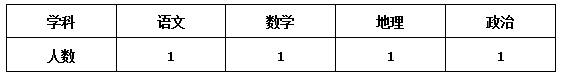 